家一寒假作業 第一冊 數學例1:在坐標平面上描出下列各點：
A (3 , 2)、B (2 ,  3)、C (  1 ,  2)、D (0 , 5)、E (  4 , 4)、F (2 , 0)。【基礎練習（仿課本例題）】例2:(點到點距離)設平面上兩點P (1 , 3)、Q (9 , 9)，求P、Q兩點的距離。解: 利用平面上兩點的距離公式
Ex1.設平面上兩點P (5 , 2)、Q (8 , 6)，求P、Q兩點的距離。  答:5【課本練習題-例題】Ex2.設平面上兩點P (  5 , 3)、Q (0 , 15)，求P、Q兩點的距離。  答:13【課本練習題-隨堂練習】【基礎練習（仿課本例題）】例3:(中點公式)設坐標平面上相異兩點P (  1 , 2)、Q (3 , 6)，求的中點坐標。解:  中點  用中點坐標公式得x ，y 
故的中點坐標為(1 , 4)Ex1.【基礎練習（仿課本例題）】設坐標平面上相異兩點P (  2 , 3)、Q (4 , 5)，求的中點坐標。   答:(1 , 4)【課本練習題-例題】Ex2.求平面上兩點P (2 ,  4)、Q (8 , 0)的中點坐標。  答:(5 ,  2)【課本練習題-隨堂練習】例4:(分點公式)設P1(3 , 2)、P2(3 , 5)、P (x , y)為同一直線上相異三點，若P在線段上，且，求P點坐標。解: 因為  利用分點坐標公式得
x      y 
故P點坐標為(3 , 4)
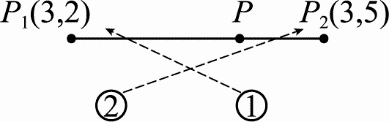 Ex1.【基礎練習（仿課本例題）】設P1(1 , 2)、P2(5 , 6)、P (x , y)為同一直線上相異三點，若P在線段上，且，求P點坐標。 答:(2 , 3)【課本練習題-例題】Ex2.設P1(1 , 0)、P2(  5 , 3)、P (x , y)為同一直線上相異三點，若P在線段上，且，求P點坐標。 答:(  3 , 2)  【課本練習題-隨堂練習】例5:(過兩點的直線斜率)求經過下列各點的直線之斜率：
(1)(1 , 6)與(  1 , 2)。
(2)(5 , 1)與(  2 , 1)。
(3)(  3 , 1)與(  3 ,  1)。解: 斜率m=  (1)斜率m 
(2)斜率m 
(3)因為x1  x2   3，所以斜率m不存在，此直線垂直於x軸Ex1.求經過下列各點的直線之斜率：
(1)(6 ,  3)與(  2 , 5)。
(2)(8 ,  2)與(4 ,  2)。
(3)(3 ,  5)與(3 , 2)。  答:(1)  1;(2)0;(3)不存在【課本練習題-例題】Ex2.求經過下列各點的直線之斜率：
(1)(5 , 2)與(  2 ,  3)。
(2)(  1 , 0)與(4 , 0)。
(3)(  4 , 5)與(  4 , 2)。 答:(1);(2)0;(3)不存在【課本練習題-隨堂練習】【基礎練習（仿課本例題）】例6:(過兩點的直線斜率)求下列各直線的斜率：
(1)直線2x  3y  6  0。
(2)直線x  2y  3  0。
(3)直線2y  1  0。
(4)直線x  2  0。解: 斜率m=  (1)直線2x  3y  6  0的斜率為
(2)直線x  2y  3  0的斜率為
(3)直線2y  1  0的斜率為0
(4)直線x  2  0的斜率不存在Ex1.求下列各直線的斜率：
(1)直線3x  2y  6  0。
(2)直線2x  y  4  0。
(3)直線3y  2  0。
(4)直線2x  1  0。 答:(1);(2)2;(3)0;(4)不存在【基礎練習（仿課本例題）】Ex2.求下列各直線的斜率：
(1)直線x  2y  3  0。
(2)直線5x  y  2  0。
(3)直線y  2。
(4)直線x  5  0。 答:(1);(2)  5;(3)0;(4)不存在【課本練習題-隨堂練習】例7:(點斜式)求滿足過點(2 ,  1)且斜率為3的直線方程式。解: 點斜式 利用點斜式得直線方程式y  (  1)  3(x  2)
化簡得3x  y  7  0Ex1.【基礎練習（仿課本例題）】試求滿足過點(  5 , 3)且斜率為2的直線方程式。  答:2x  y  13  0【課本練習題-例題】Ex2.試求滿足過點(3 ,  2)且斜率為0的直線方程式。  答: y  2  0【課本練習題-隨堂練習】例8:(斜截式)求滿足斜率為3，y截距為2的直線方程式。解: 斜截式     利用斜截式得y  3x  2Ex1.求滿足斜率為2，y截距為  5的直線方程式。 答:y  2x  5【課本練習題-例題】Ex2.求滿足斜率為 1，y截距為3的直線方程式。 答:y   x  3【課本練習題-隨堂練習】例9:(點到直線距離)求點(3 ,  2)到直線L：4x  3y+4  0的距離。解:   點(3 ,  2)到直線L：4x  3y +4 0的  距離d 【基礎練習（仿課本例題）】Ex1.求點(  2 , 3)到直線L：3x  4y  2的距離。                                  答:4【課本練習題-例題】Ex2.求點(5 ,  8)到直線L：x  4  0的距離。                                  答:1  例10:(度與弧度) (1)將45化為弧度(2)將弧度化為度。解: ，     ，     (1)45  45 弧度 弧度(2)弧度 Ex1.(1)將36化為弧度   答:(1)弧度;(2)40
   (2)將弧度化為度。【課本練習題-例題】【基礎練習（仿課本例題）】例11:(判別象限)下列各角在標準位置時，分別為第幾象限角？ 答:二、一、四、三(1)540　(2) 60　(3)330　(4)。【課本練習題-隨堂練習】例12:(三角函數定義)如圖，直角△ABC中，sinA、cosA、tanA、cotA、secA、cscA之值。
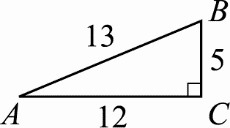 【基礎練習（仿課本例題）】例13:已知 為第二象限角且sin ，求cos 、tan。解: sin  可得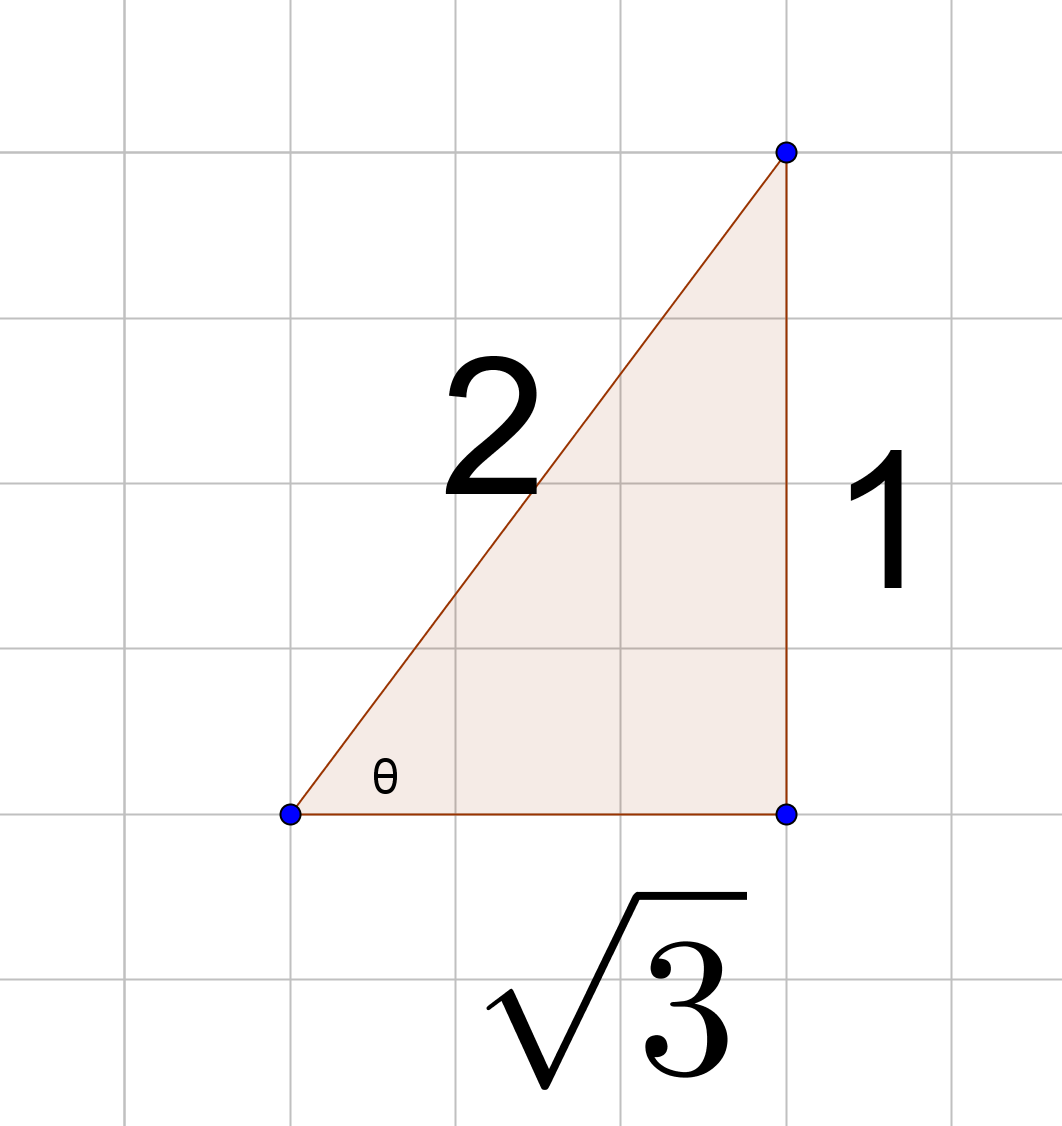  為第二象限角(可得【基礎練習（仿課本例題）】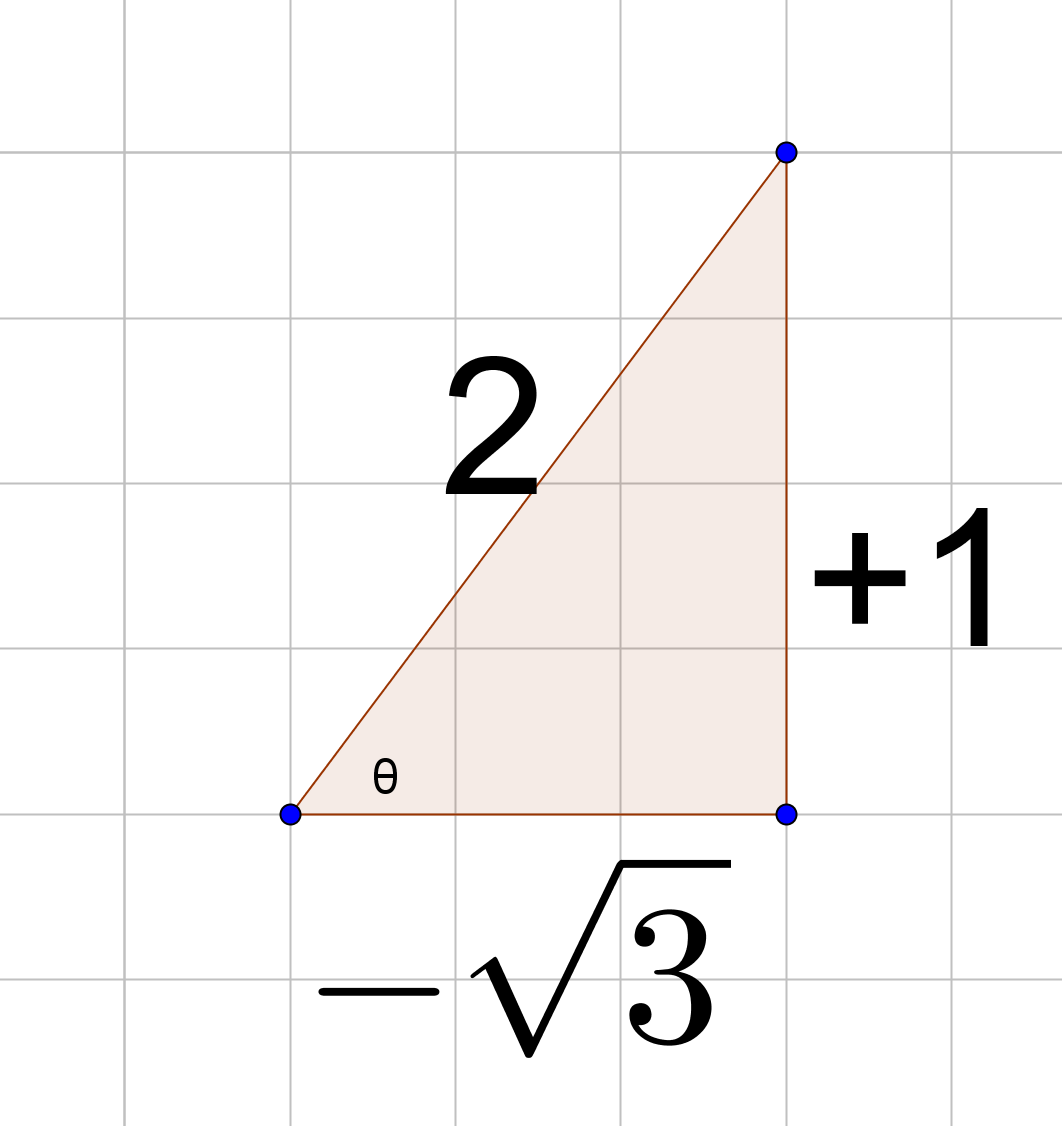 所以sin 　　cos 
　　tan Ex1.已知 為第二象限角且sin ，求cos 、tan。  答:cos ，tan 【課本練習題-例題】Ex2.已知 為第三象限角且tan ，求sin 、cos。   答:sin  、cos 例14:設sin  cos ，求sin ×cos 之值。解: 1  因為sin  cos 
將兩邊平方得sin2  2sin cos  cos2  2
則1  2sin cos  2
故sin ×cos Ex1.sin  cos ，求sin  cos 之值。答:【課本練習題-例題】【基礎練習（仿課本例題）】【課本練習題-例題】例15:(△面積公式)在△ABC中，已知、、A  60，求△ABC的面積。解: 
 5  4  sin60 Ex1.在△ABC中，已知、、A  30，求△ABC的面積。  答:20【課本練習題-例題】【基礎練習（仿課本例題）】例16:(正弦定理)已知△ABC之外接圓的半徑為4且A  60，求的長度。解:利用正弦定理2R
則 2  4，得a 【基礎練習（仿課本例題）】Ex1.已知△ABC之外接圓的半徑為8且A  30，求的長度。  答:8【課本練習題-例題】例17:(餘弦定理)在△ABC中，已知、、，求cosA。解:利用餘弦定理a2  b2  c2  2bc cosA
得
cosA 【基礎練習（仿課本例題）】Ex1.在△ABC中，已知、、，求cosC。 答:【課本練習題-例題】例18:(三角測量)杰倫站在距離樹根20公尺處測得A  60，求樹的高度。  答:20【課本練習題-例題】